Лексическая тема «Дикие животные нашей страны»(Подготовила: учитель-логопед Коник Е.И.)Для начала предложите ребёнку посмотреть несколько интересных обучающих видеоуроков «Дикие животные нашей страны». https://ok.ru/video/1061490725179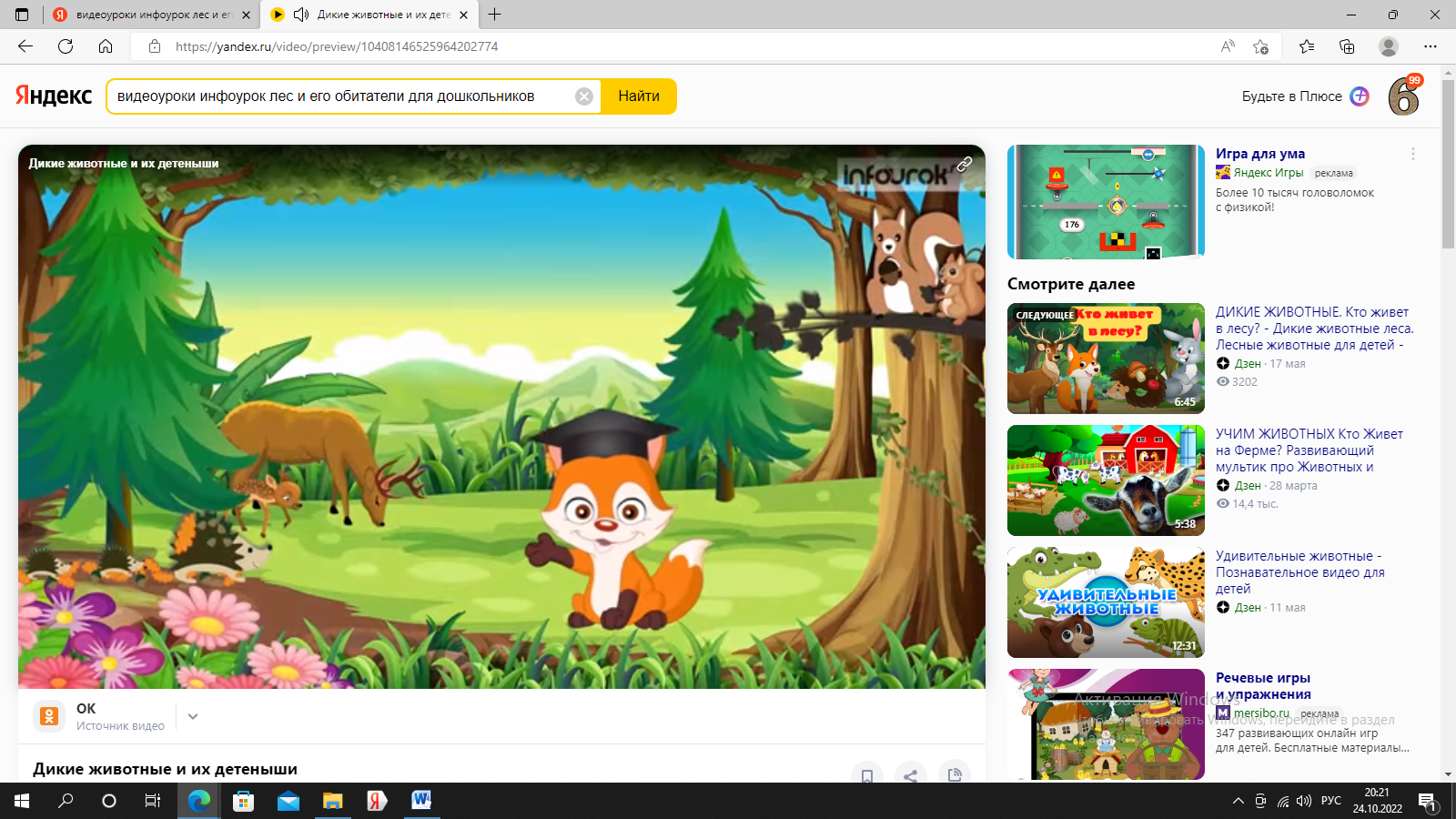 https://yandex.ru/video/preview/1609931299338391638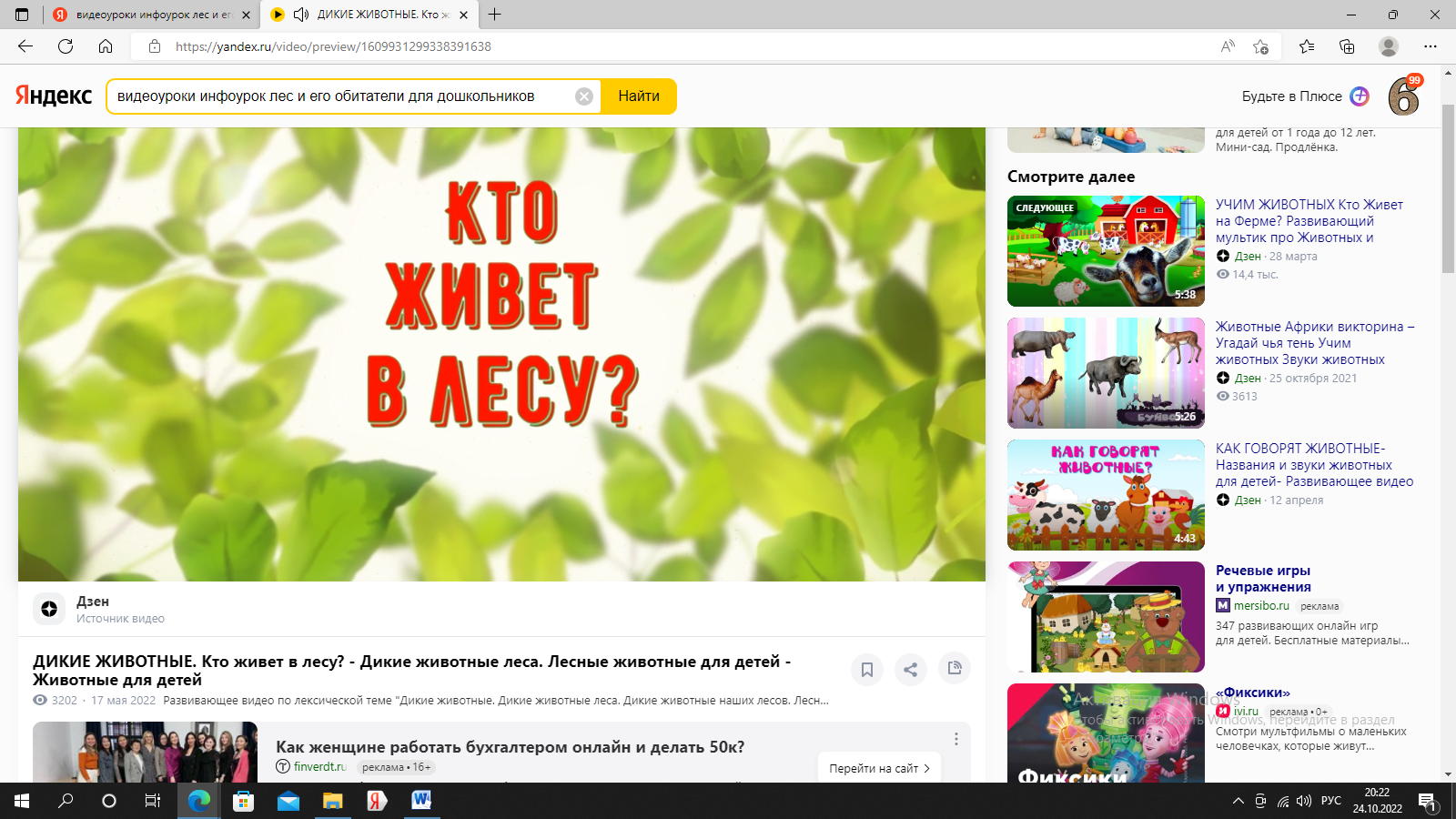 Далее побеседуйте с ребенком, поиграйте в предложенные игры и выполните задания: 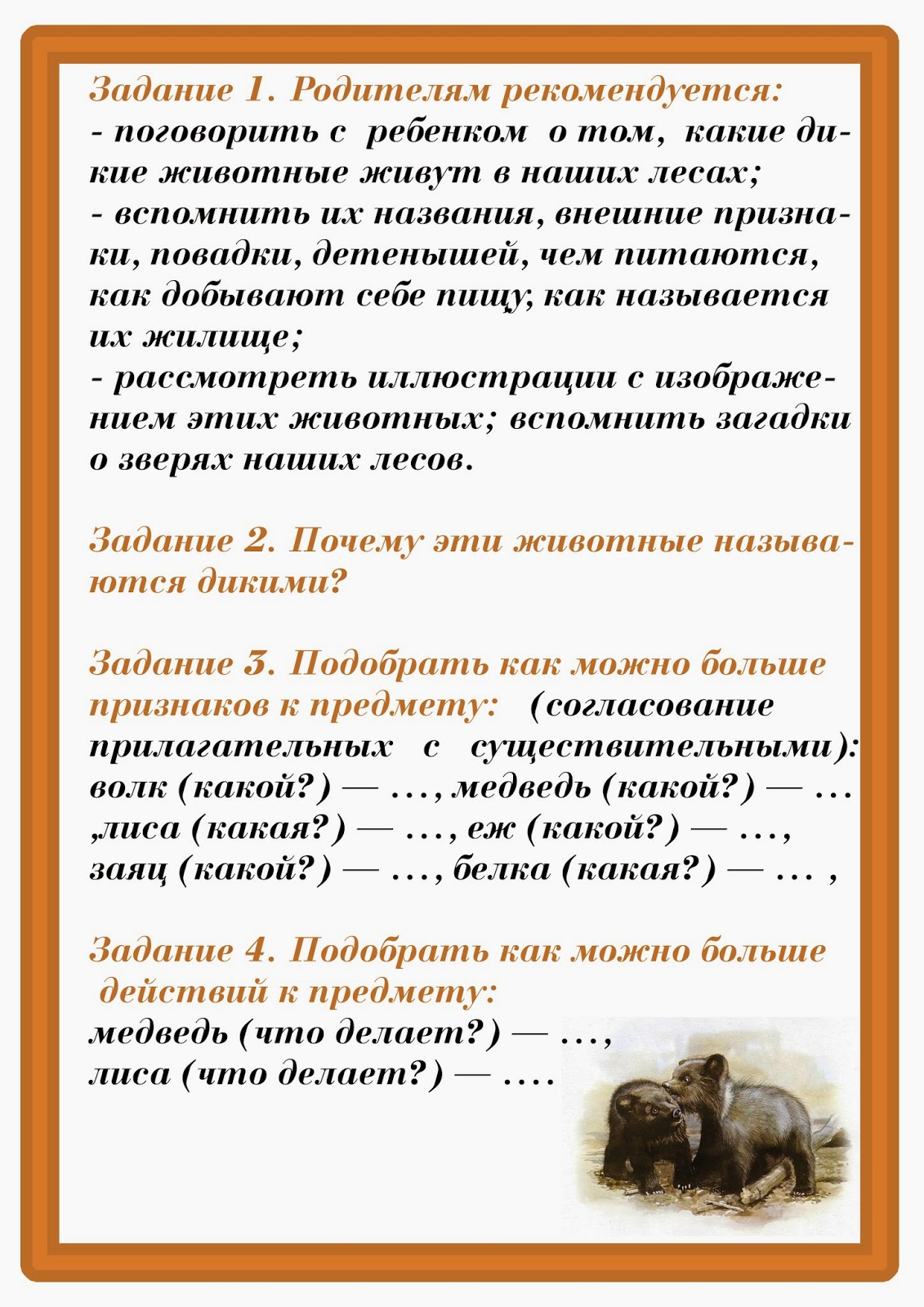 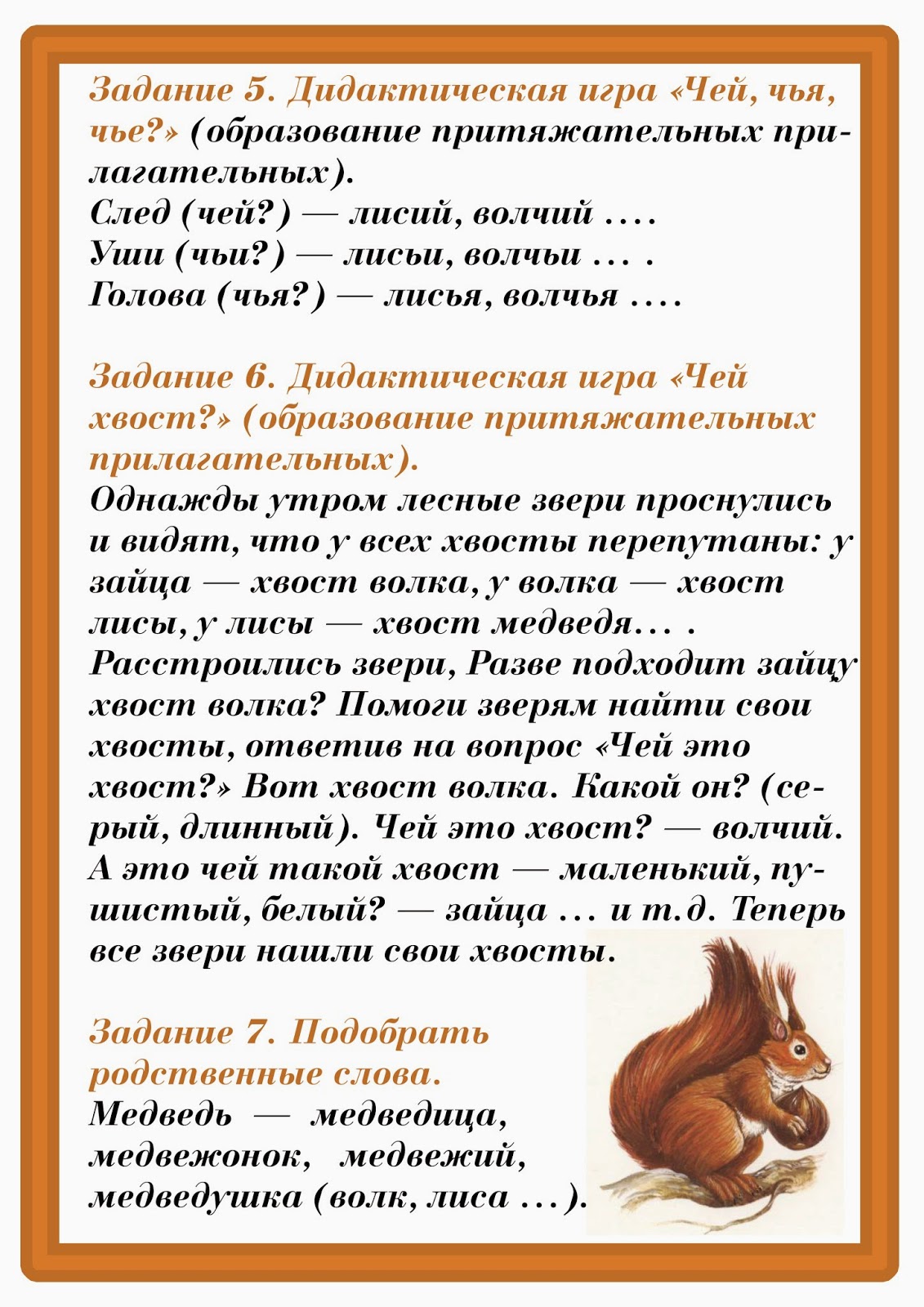 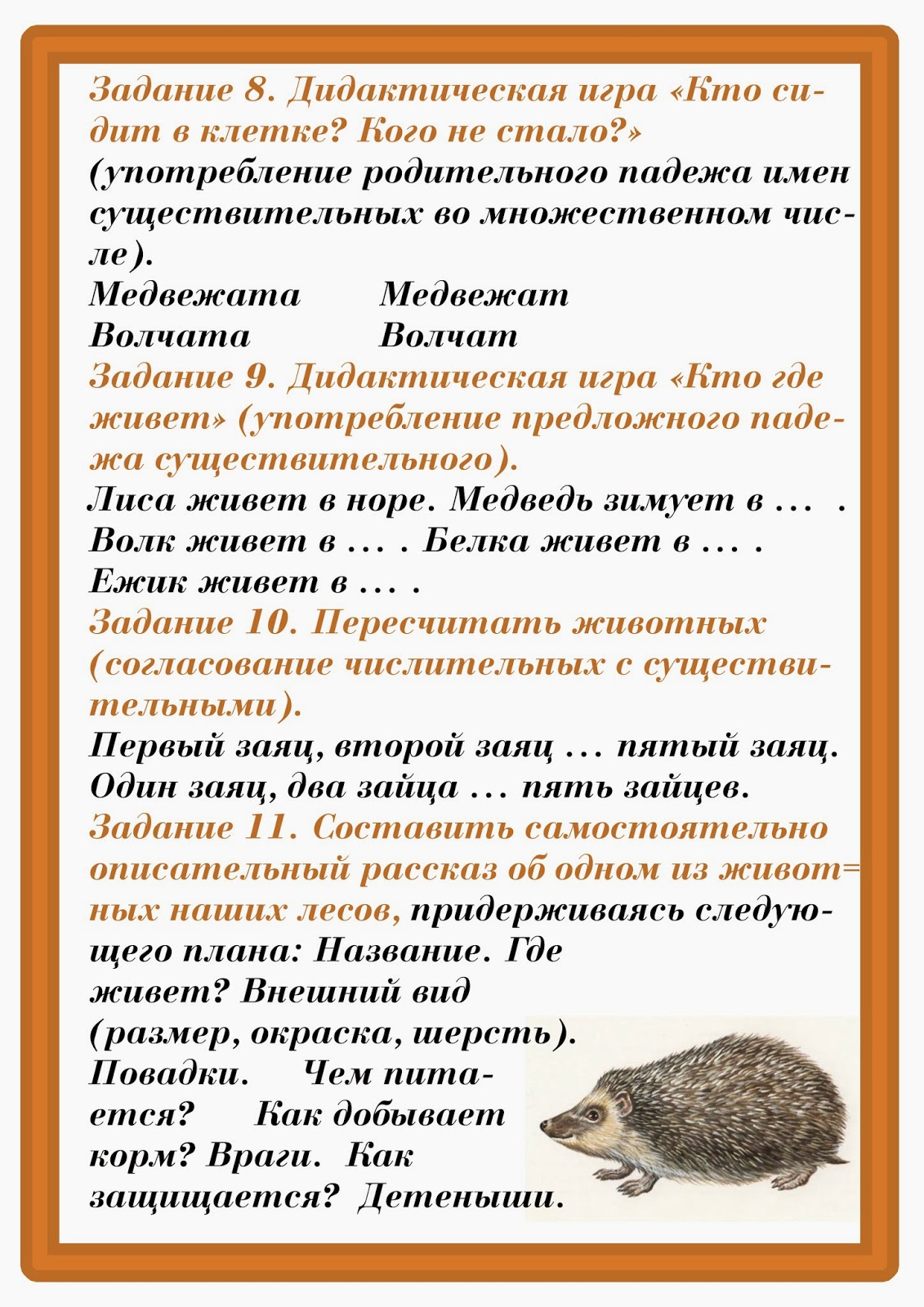 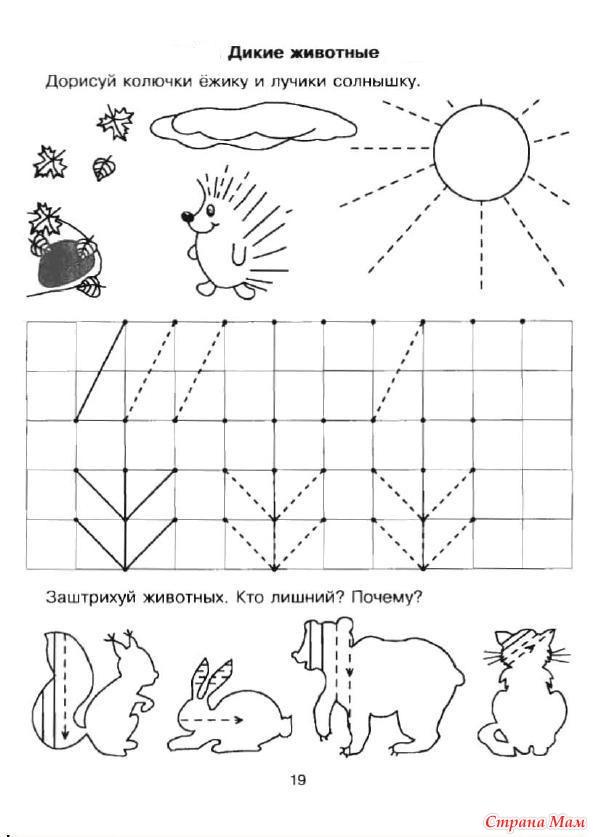 И напоследок, закрепите полученные знания и представления ребенка по ниже предложенным ссылкам в обучающих онлайн-играхhttps://yandex.ru/video/preview/8738068073008959153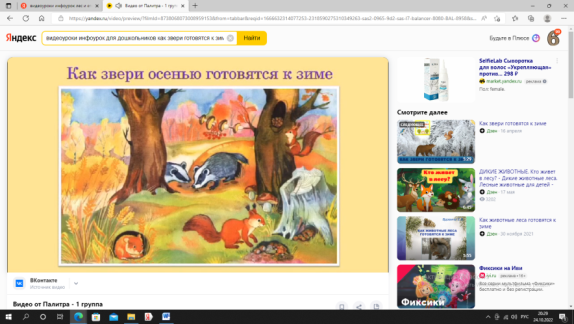 https://yandex.ru/video/preview/9104721667282858797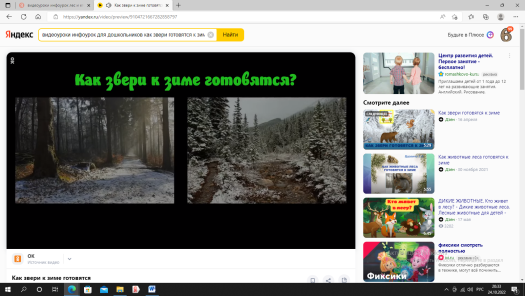 https://youtu.be/7QFuU1xzJqg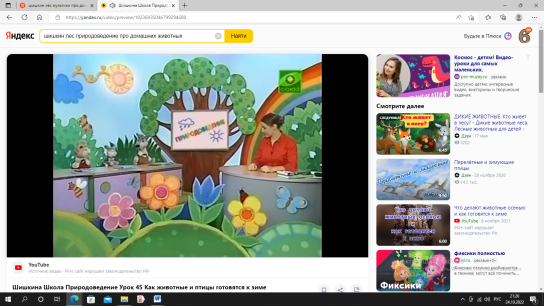 Игра про животных для детей, онлайн игра про зверей бесплатно (igraemsa.ru)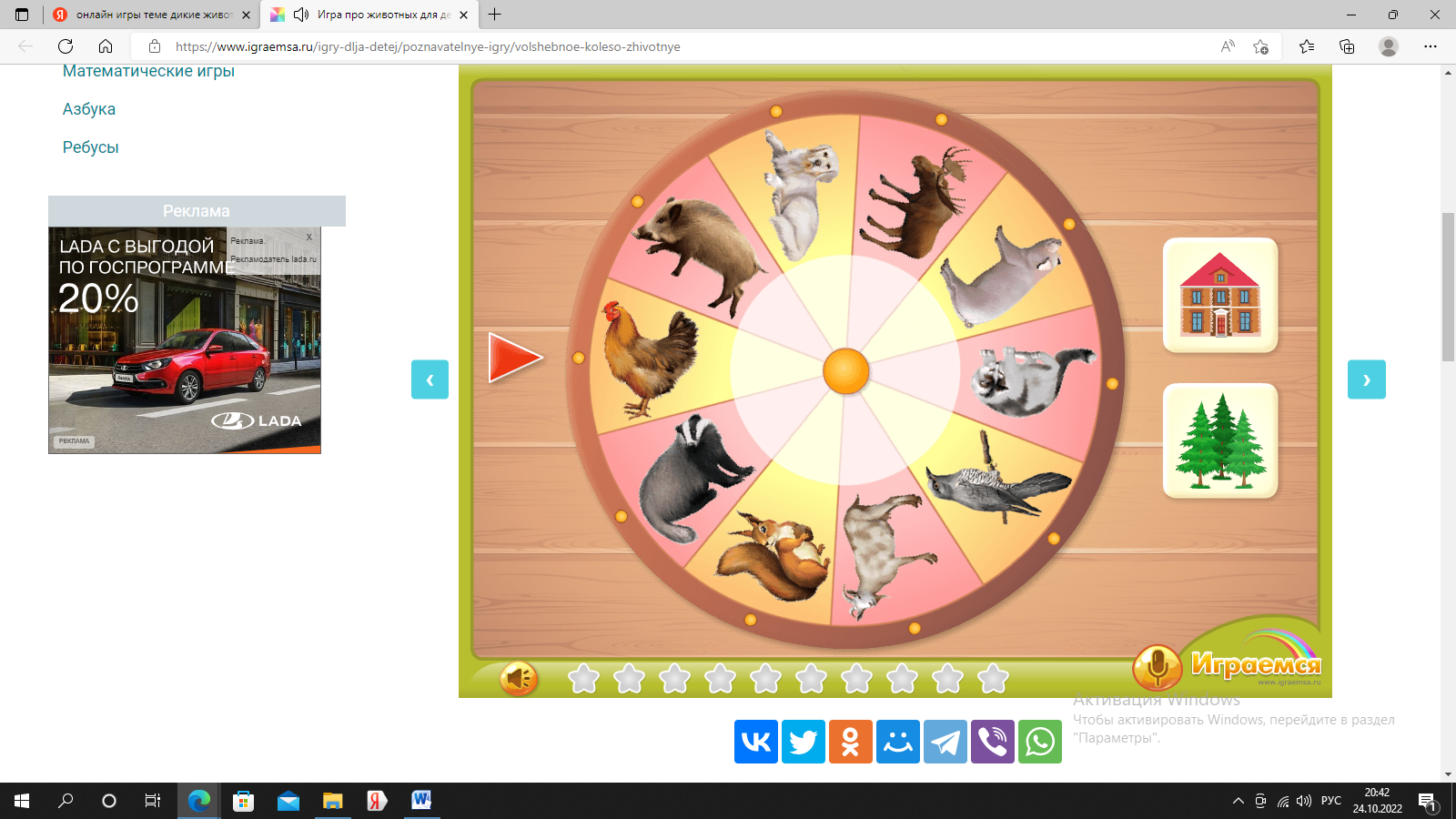 Игры про лесных зверей бесплатно. Детские игры о зверях (igraemsa.ru)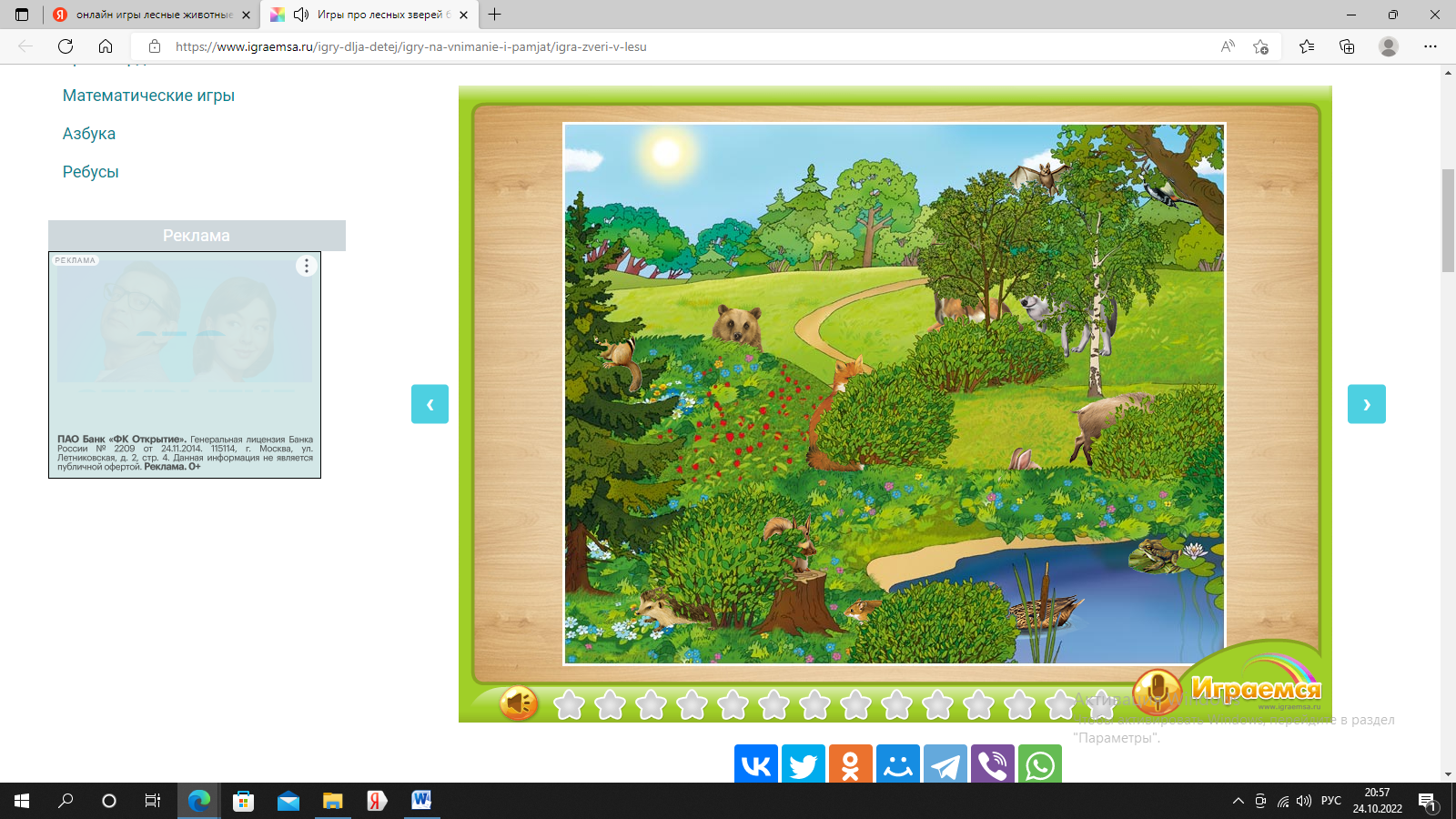 